核銷步驟一、系統更新(校園資訊系統)	僅能校內連線使用，但無法使用校內Wi-Fi環境E化服務  More  網路資源  資訊服務系統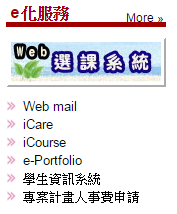 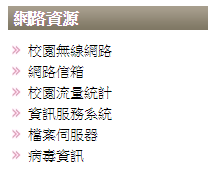 資訊服務系統：http://lotus.dyu.edu.tw/安裝下載  校園資訊系統下載  採購子系統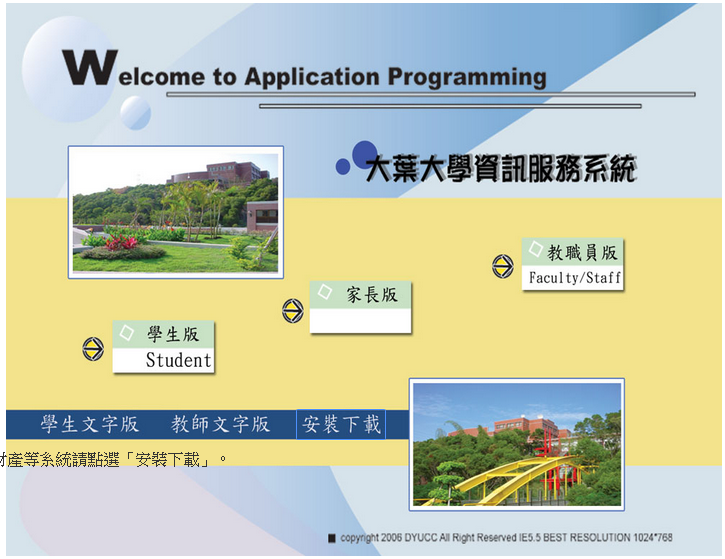 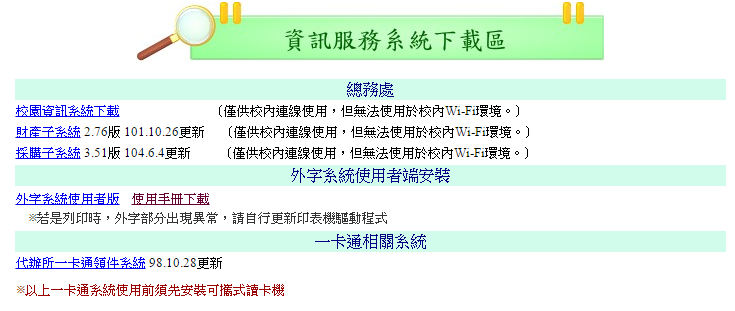 二、認識核銷款項1.教育部補助款(簡稱：教補款)專案代號為K開頭核銷單據一式兩份(1)支出申請單*1(2)影本支出憑證粘貼單*1(影本核銷憑證請浮貼於本單)、受款人名單(超過五筆受款人適用)、紅單*1、佐證資料(3)正本需使用釘書機裝訂：支出憑證粘貼單*1(正本核銷憑證請浮貼於本單)、受款人名單(超過五筆受款人適用)、紅單*1、佐證資料裝訂順序：請用迴紋針或雙尾夾將(1)、(2)、(3)依序放置2.部門預算(簡稱：部門)核銷單據一式一份(1)支出申請單*1(2)正本需使用釘書機裝訂：支出憑證粘貼單*1(正本核銷憑證請浮貼於本單)、受款人名單(超過五筆受款人適用)、黃色*1、佐證資料*裝訂順序：請用迴紋針或雙尾夾將(1)、(2)依序放置不同預算來源核銷注意事項：一種經費以上且屬同一事實，請支出申請單系統併單核銷。因不同預算來源，並單核銷後，請記得製作支出分攤表，並黏貼於黏存單中。三、系統操作(校園資訊系統)1.認識紅單總類  一般來說，大部分用到的都是庶務用品單及雜項費用單請購單：非消耗性物品、十萬元以上之物品庶務用品單(屬非人相關之費用)：物品費、印刷費、教學耗材、遊覽車車資等雜項費用單(與人有相關之費用)：鐘點費(含車馬費)、人事費、工讀費、差旅費、出席費、指導費、諮詢費、保險費、活動膳費、證照獎勵金(專業、資訊、英檢)2.認識會計科目  一般來說，大部分用到的都是業務費、工讀費及雜支為主(1341)機器,儀器及設備-機械儀器及設備(1241)電腦軟體-電腦設備(513103)人事費-約聘專案人力-教學研究及訓輔支出(513206)業務費-輔導教學費-教學研究及訓輔支出(513220)業務費-什支-教學研究及訓輔支出(513224)業務費-工讀費-教學研究及訓輔支出(513223)業務費-非消耗性物品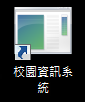 (5141)獎學金支出-獎助學金支出3.系統操作校園資訊系統(影印皆為紅單) 開啟校園資訊系統  輸入專案助理帳號/密碼  總務資料  採購系統或代理人採購系統*代理人採購系統:外單位的預算，計畫主持人需先至『i-care教職員共用區經費類別專案費用執行代理人』，設定完成後，再點選校園資訊系統總務資料代理人採購系統進入點選相關單據核銷計畫名稱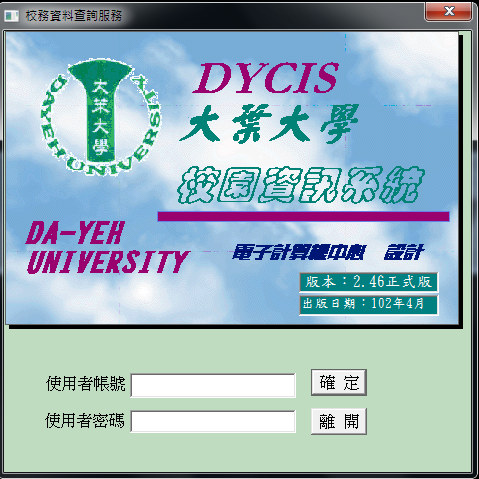 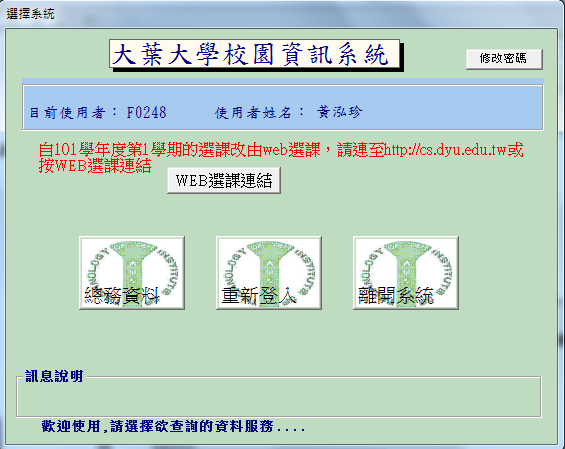 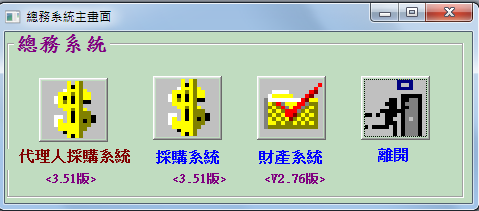 請購作業選擇單類(請購單、庶務用品單、雜項費用單)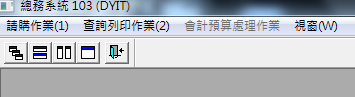 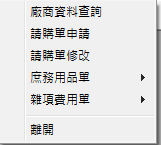 (範例)庶務用品單(紅單)申請單位：依照專案助理而選取申請單位，如：卓越教學品質保證中心(靜怡)、教務處(泓珍)、研究發展處(佩禎)、學務處(雅婷)等自辦(預算金額為一萬元以下)/總務處辦(預算金額為一萬元以上，十萬元以下者)經費類別：專案經費經費來源：隨著專案代碼會顯示，不須點選專案代碼：詢問專案助理何項專案代碼，如：KOAA0501、KOAA0501-B、OAA-0501預算編號：不須點選會計科目：依照申請項目歸類為何者會計科目（513206）業務費-輔導教學費-教學研究及訓輔支出，如：遊覽車運費(車資)、物品-護貝機(外接式硬碟)、印刷費(資料印刷)（513220）業務費-什支-教學研究及訓輔支出，如：各項物品費(文具用品)、教學耗材(碳粉匣、墨水匣)（513224）業務費-工讀費-教學研究及訓輔支出預算總額：憑證之總金額以上項目完成後點選新增用品明細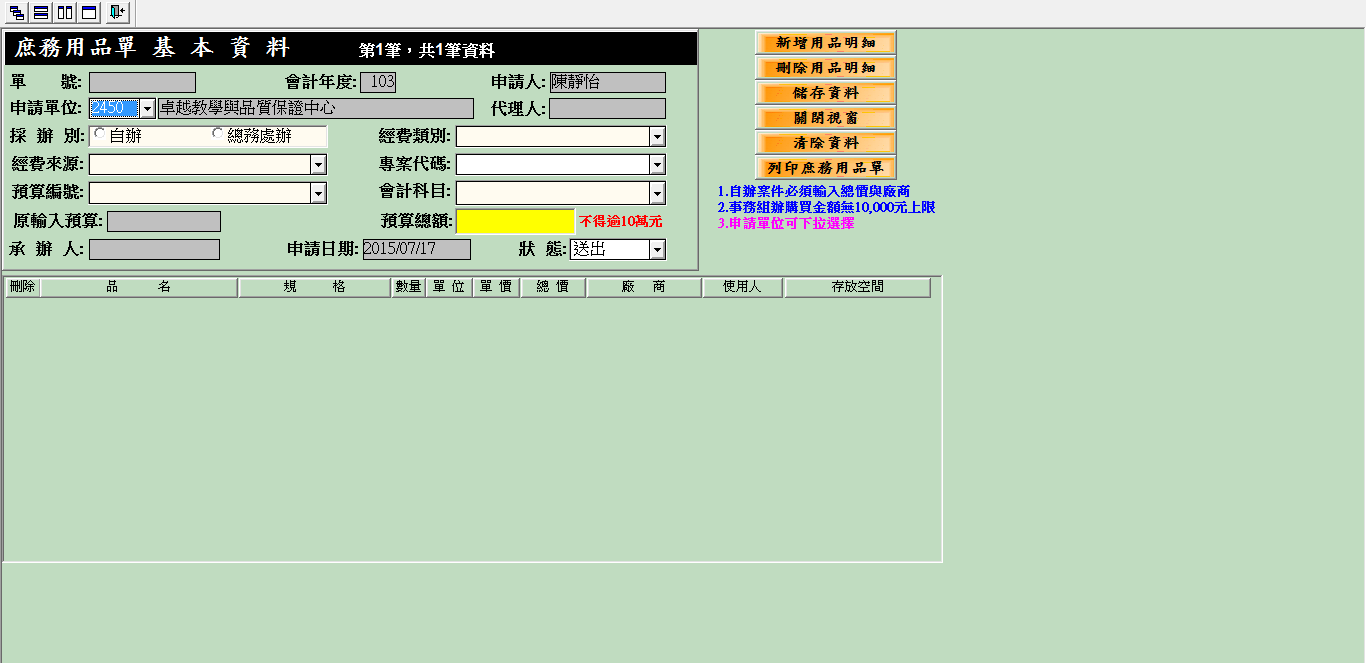 品名：依照申請項目名稱規格：依照申請項目規格數量：依照申請項目數量單位：依照申請項目之單位稱之單價：依照申請項目之單價總價：數量x單價廠商：輸入廠商統一編號即可帶入，如：5988413(大葉大學)使用人：依照申請項目之專案助理/教師，輸入職編，如：F0248(黃泓珍)、F0200(陳靜怡)存放空間：依照申請項目，如：N/A、卓越品質保證中心等用途說明：依照申請項目辦理活動之用途以上完成請點選儲存資料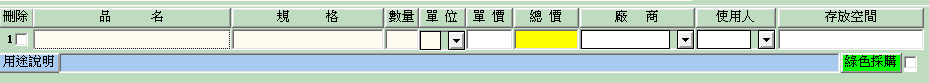 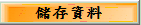 點選列印庶務用品單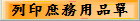 選擇印表機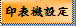 (範例)雜項費用單(紅單)申請單位：依照專案助理而選取申請單位，如：卓越教學品質保證中心(靜怡)、教務處(泓珍)、研究發展處(佩禎)、學務處(雅婷)等經費類別：專案經費經費來源：隨著專案代碼會顯示，不須點選專案代碼：詢問專案助理何項專案代碼，如：KOAA0501、KOAA0501-B、OAA-0501預算編號：不須點選會計科目：依照申請項目歸類為何者會計科目(513206)業務費-輔導教學費-教學研究及訓輔支出，如：演講者鐘點費(含車馬費)、差旅費、保險費、諮詢費、指導費、出席費、審查費、活動膳食(513220)業務費-什支-教學研究及訓輔支出，如：會議之誤餐費(便當、咖啡) (513224)業務費-工讀費-教學研究及訓輔支出，如：臨時工讀薪資(時薪之工讀費)預算總額：憑證之總金額以上項目完成後點選新增用品明細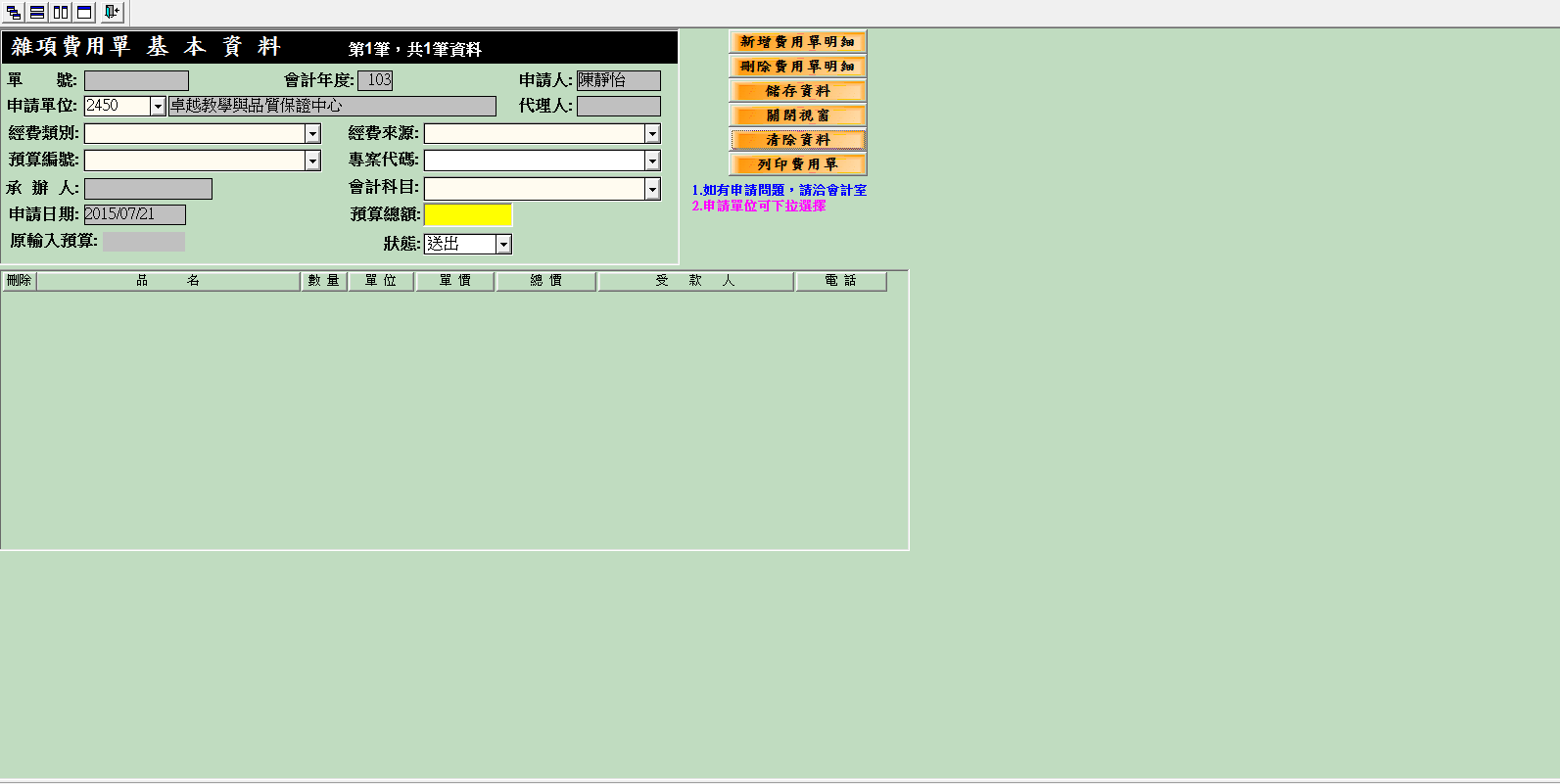 品名：依照申請項目名稱數量：依照申請項目數量單位：依照申請項目之單位稱之單價：依照申請項目之單價總價：數量x單價受款人：依照申請項目之專案助理/教師，如：陳靜怡、黃泓珍電話：依照申請項目之專案助理/教師電話或分機，如：1454、1474用途說明：依照申請項目辦理活動之用途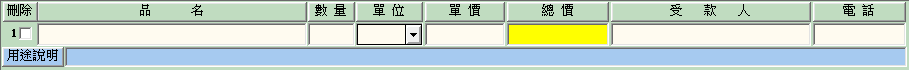 以上完成請點選儲存資料點選列印費用單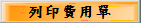 選擇印表機四、系統操作(支出申請系統)可加入我的最愛列僅能使用IE瀏覽器1.登入系統方式 (1) 網址：http://ac.dyu.edu.tw/ac/expform/index.htm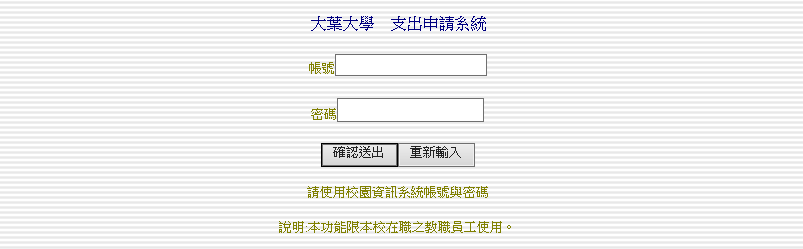  (2) icare  登入帳/密  處室  動態選單  會計室  支出申請系統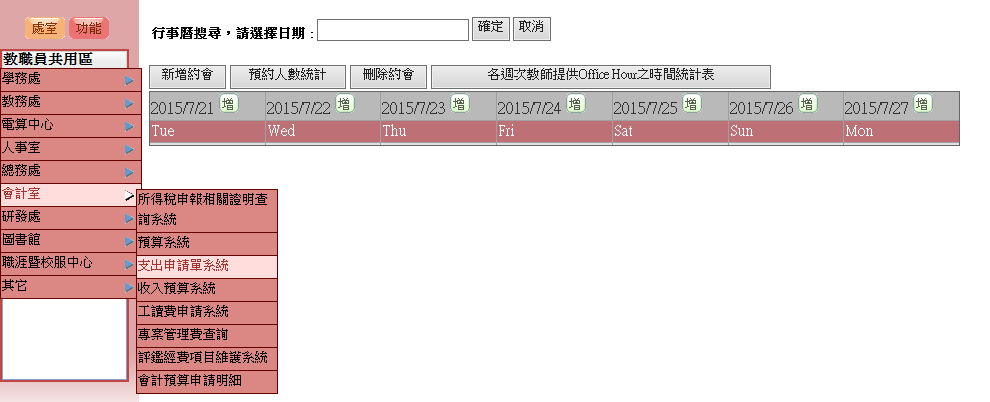 2.認識白單種類(1) 支出申請單、(2) 支出憑證粘存單、(3) 受款人明細單3.系統操作登入系統  輸入帳號/密碼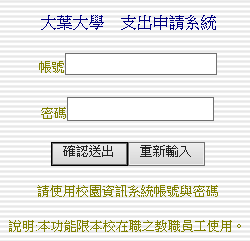 點選維護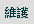 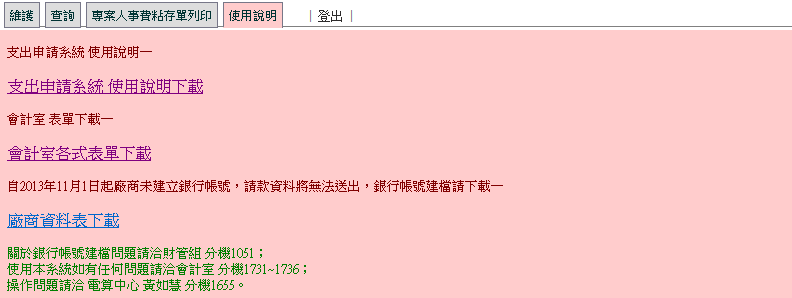 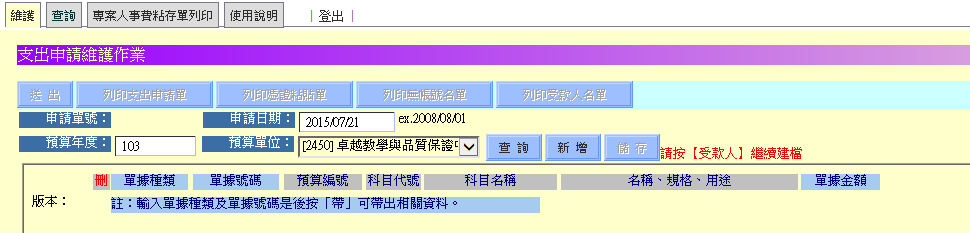 預算單位：依照各執行單位而選取申請單位，如：卓越教學品質保證中心(靜怡) 新增：新增項目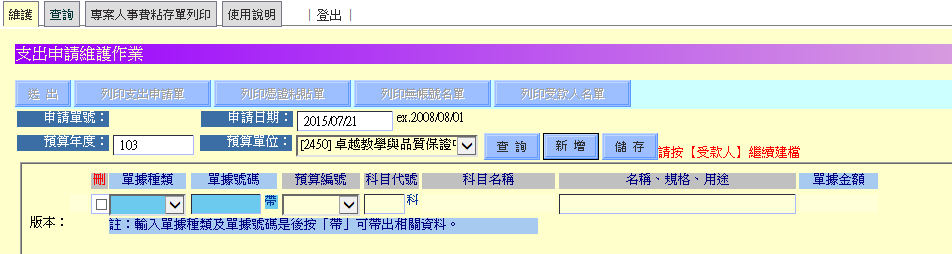 單據種類：依照申請紅單之種類(請購單、雜項費用單、庶務單)單據號碼：依照紅單之單號帶入，點選帶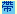 預算編號：輸入紅單自動帶入科目代號：輸入紅單自動帶入以上資料帶入成功後，點選儲存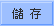 點選受款人，輸入受款人資料，如：以下受款人輸入相關資料點帶，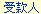 代號：學生即可輸入身分證及學號、(2) 教師即可輸入身分證及職編、(3) 講者即可輸入身分證金額：輸入該項金額匯款於受款人之金額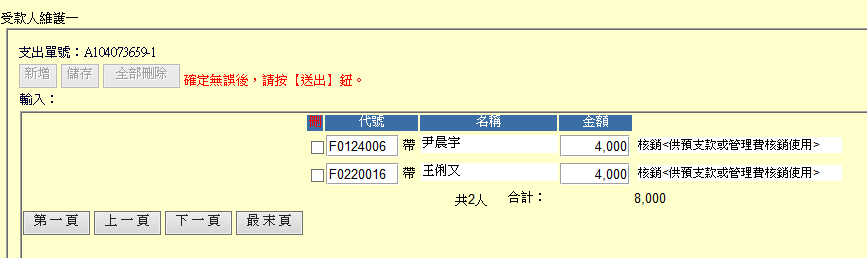 以上資料完成後，點選儲存，儲存完畢後。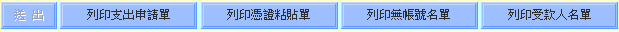 即可送出，並列印以下(皆為白單)列印支出申請單：列印憑證粘貼單列印受款人名單：受款人(超過五筆受款人才需列印)以上列印完畢，請依照第三頁排序核銷五、支出分攤表Q:何時會使用支出分攤表?一筆金額需要兩個預算進行分攤金額。 大葉大學  行政組織  會計室  檔案下載  支出憑證  支出分攤表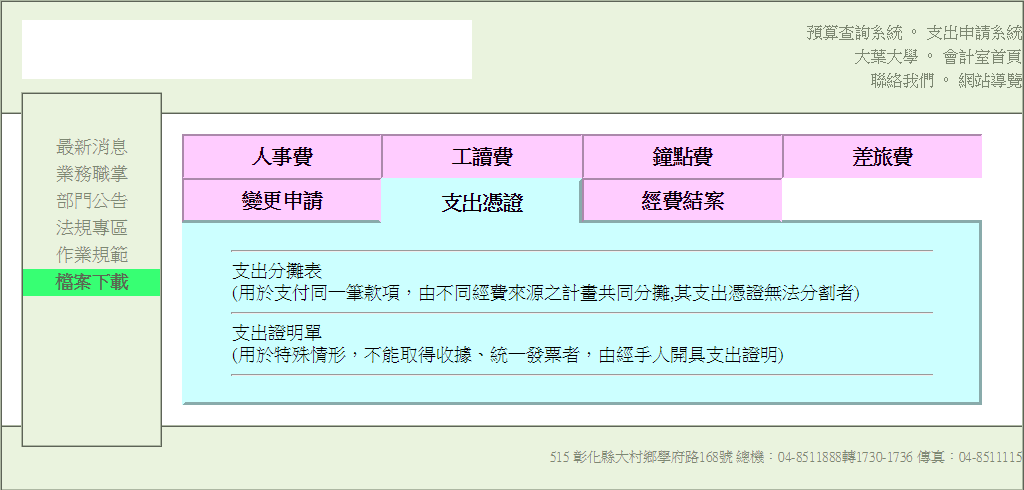 （範例）支出分攤表-填表製表:填寫當日申請支出分攤表日期年度/月份/費用總金額:填寫總額並使用阿拉伯數字，如:壹、貳、参、肆、伍、陸、柒、捌、玖、拾計畫名稱:填寫分攤計畫之名稱用途別科目名稱:填寫會計科目名稱金額:填寫各項計畫分攤金額說明:使用該項金額之說明合計新台幣:總金額填表人:填寫專案助理六、預付費用及應付費用1. 預支款請款程序步驟1：支出申請系統  新增 預算編號：部門預算輸入代號/專案計畫點選無科目名稱：點選科選擇1162預付費用名稱、規格、用途：選擇該項申請品項之相關資料以上資料完成，點選儲存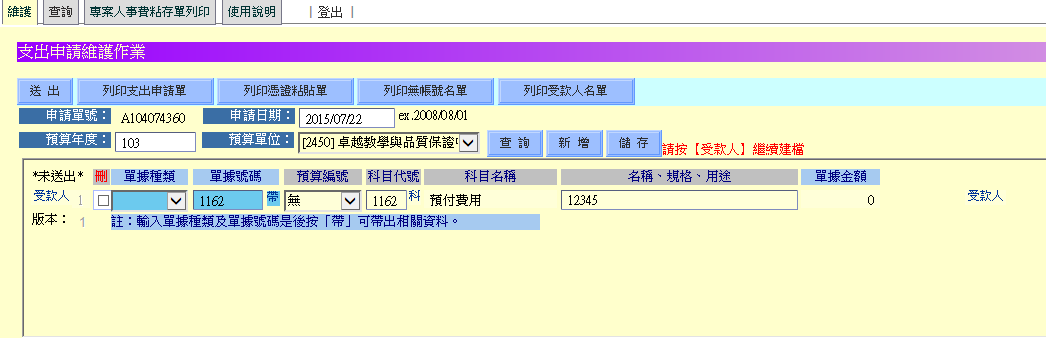 步驟二、受款人維護　　儲存　送出受款人維護：輸入該項之受款人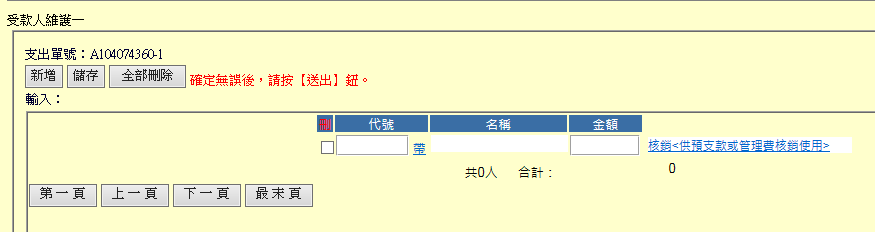 步驟三、沖帳:完成後之沖帳輸入紅單資料完成  點選支出申請單系統  受款人維護點選核銷 　送出受款人維護：點選框號核銷<供預支款或管理費核銷使用>，代號自動帶入核銷名稱，並輸入該項之金額儲存送出列印相關單據。（僅列印黏存單、受款人清冊即可，支出單不用印）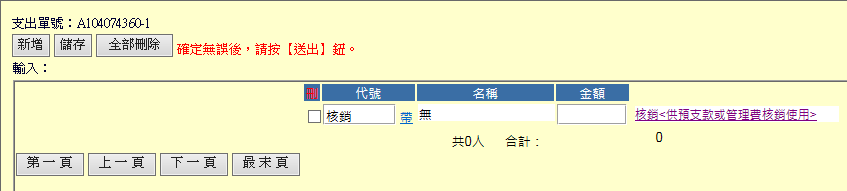 大　葉　大　學 支  出  分  攤  表大　葉　大　學 支  出  分  攤  表大　葉　大　學 支  出  分  攤  表大　葉　大　學 支  出  分  攤  表大　葉　大　學 支  出  分  攤  表大　葉　大　學 支  出  分  攤  表104年07月22日製表所屬年月份：104年度七月份費用名稱：513206業務費-輔導學費費用名稱：513206業務費-輔導學費費用名稱：513206業務費-輔導學費總金額新台幣(大寫)：零 仟 零 佰 貳 拾 零 萬 零 仟 零 佰 零 拾 零 元整零 仟 零 佰 貳 拾 零 萬 零 仟 零 佰 零 拾 零 元整零 仟 零 佰 貳 拾 零 萬 零 仟 零 佰 零 拾 零 元整零 仟 零 佰 貳 拾 零 萬 零 仟 零 佰 零 拾 零 元整零 仟 零 佰 貳 拾 零 萬 零 仟 零 佰 零 拾 零 元整零 仟 零 佰 貳 拾 零 萬 零 仟 零 佰 零 拾 零 元整科　　目科　　目金　額金　額說　明附　註附　註計劃名稱用途別科目名稱金　額金　額說　明附　註附　註KOAA0401業務費-輔導教學費1,0001,0005/20演講鐘點費-王大明原始憑證　張粘附於　　計劃支出憑證簿第　冊　第　號原始憑證　張粘附於　　計劃支出憑證簿第　冊　第　號KOAA0401-A業務費-輔導教學費6006005/20演講鐘點費-王大明原始憑證　張粘附於　　計劃支出憑證簿第　冊　第　號原始憑證　張粘附於　　計劃支出憑證簿第　冊　第　號合計新台幣合計新台幣1,6001,600原始憑證　張粘附於　　計劃支出憑證簿第　冊　第　號原始憑證　張粘附於　　計劃支出憑證簿第　冊　第　號填表人：覆核：    主辦會計人員： 主辦會計人員：校長：校長：